How do you set goals?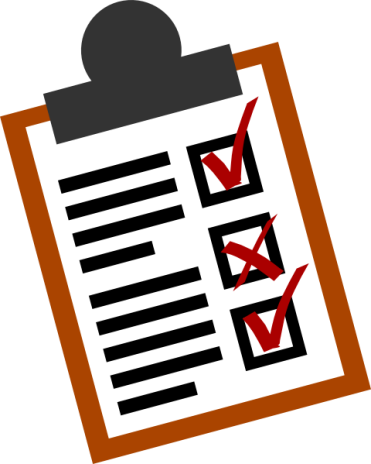 Create a timeline (either 1 year or 3 years; you could also do a long term big picture time line if you want to) for your list of long and short term goals. 
Think about:When you want to complete each thing, and How long you think it will take.What steps you need to take to get thereWho can help you and what other strategies could you useYear 1Share your goals with someone else! Explain why you want to reach them and work out strategies to support one another in your goals.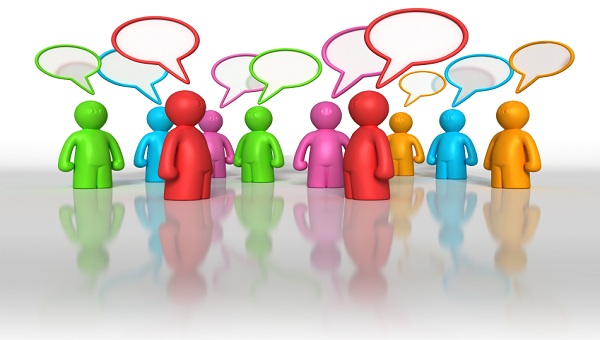 